ГОСТ Р ИСО 15973-2005 Заклепки "слепые" с закрытым концом, разрывающимся вытяжным сердечником и выступающей головкой (корпус из алюминиевого сплава и стальной сердечник)
ГОСТ Р ИСО 15973-2005

Группа Г34     
     
НАЦИОНАЛЬНЫЙ СТАНДАРТ РОССИЙСКОЙ ФЕДЕРАЦИИЗаклепки "слепые" с закрытым концом, 
разрывающимся вытяжным сердечником и выступающей головкой 
(корпус из алюминиевого сплава и стальной сердечник)Closed end blind rivets with break pull mandrel and protruding head
(aluminium alloy body and steel mandrel)

ОКС 21.060.40
ОКП 16 8000Дата введения 2007-01-01     
     
Предисловие
Цели и принципы стандартизации в Российской Федерации установлены Федеральным законом от 27 декабря 2002 г. N 184-ФЗ "О техническом регулировании", а правила применения национальных стандартов Российской Федерации - ГОСТ Р 1.0-2004 "Стандартизация в Российской Федерации. Основные положения"

Сведения о стандарте
1 ПОДГОТОВЛЕН Всероссийским научно-исследовательским институтом стандартизации и сертификации в машиностроении (ВНИИНМАШ) на основе собственного аутентичного перевода стандарта, указанного в пункте 4
2 ВНЕСЕН Техническим комитетом по стандартизации ТК 229 "Крепежные изделия"
3 УТВЕРЖДЕН И ВВЕДЕН В ДЕЙСТВИЕ Приказом Федерального агентства по техническому регулированию и метрологии от 14 декабря 2005 г. N 312-ст
4 Настоящий стандарт идентичен международному стандарту ИСО 15973:2000 "Заклепки "слепые" с закрытым концом, разрывающимся вытяжным сердечником и выступающей головкой (AIA/St)" (ISO 15973:2000 "Closed end blind rivets with break pull mandrel and protruding head - AIA/St", IDT)

При применении настоящего стандарта рекомендуется использовать вместо ссылочных международных (региональных) стандартов соответствующие им национальные стандарты Российской Федерации, сведения о которых приведены в дополнительном приложении В
5 ВВЕДЕН ВПЕРВЫЕ


Информация об изменениях к настоящему стандарту публикуется в ежегодно издаваемом информационном указателе "Национальные стандарты", а текст изменений и поправок - в ежемесячно издаваемых информационных указателях "Национальные стандарты". В случае пересмотра (замены) или отмены настоящего стандарта соответствующее уведомление будет опубликовано в ежемесячно издаваемом информационном указателе "Национальные стандарты". Соответствующая информация, уведомление и тексты размещаются также в информационной системе общего пользования - на официальном сайте национального органа Российской Федерации по стандартизации в сети Интернет

     1 Область применения
Настоящий стандарт устанавливает размеры, механические характеристики и требования к применению для "слепых" заклепок с закрытым концом, разрывающимся вытяжным сердечником и выступающей головкой с корпусом из алюминиевого сплава и стальным сердечником с номинальным диаметром от 2,4 до 6,4 мм включительно.

2 Нормативные ссылки
В настоящем стандарте использованы ссылки на следующие стандарты: 

ИСО 14588:2000 - Заклепки "слепые". Термины и определения 

ИСО 14859:2000 - Заклепки "слепые". Механические испытания 

ИСО 3269:2000 - Крепежные изделия. Правила приемки

3 Размеры
Примечание - Обозначения размеров и их определения указаны в ИСО 14588.

3.1 Размеры заклепок

Размеры заклепок приведены на рисунке 1 и в таблице 1.

Рисунок 1 - Размеры заклепок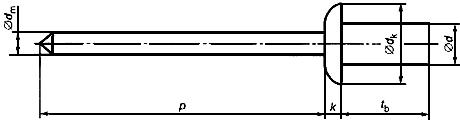 Рисунок 1 - Размеры заклепок

Таблица 1 - Размеры заклепок
3.2 Диаметры отверстий под заклепки

Диаметры отверстий под заклепки приводятся в таблице 2. Несоответствие размерам, приведенным в таблице 2, может привести к трудности в сборке и/или к снижению предельных нагрузок на срез и растяжение, указанных в таблице 3. При необходимости для облегчения совмещения отверстий (рисунок 2) только во внешнем из скрепляемых элементов диаметр отверстия под заклепку может быть больше, чем указано в таблице 2. Это может также привести к снижению предельных нагрузок на срез и растяжение, приведенных в таблице 3.


Таблица 2 - Диаметры отверстий под заклепки
В миллиметрахРисунок 2 - Увеличенный диаметр отверстий для облегчения совмещения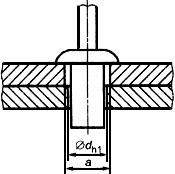 
Рисунок 2 - Увеличенный диаметр отверстий для облегчения совмещения4 Материал и обработка
В соответствии с настоящим стандартом "слепые" заклепки должны иметь корпус из алюминиевого сплава (AIA) и стальной сердечник (St), а также механические свойства, указанные в пункте 5. Марка материала выбирается изготовителем заклепок. Поверхность заклепки должна быть без специальной обработки и с защитным покрытием.

5 Механические свойства
Минимальные значения предельных нагрузок на срез, растяжение и усилие разрыва сердечника при испытаниях в соответствии с ГОСТ Р ИСО 14589 приведены в таблице 3.


Таблица 3 - Механические свойства
6 Качество исполнения
На заклепках не должно быть заусенцев и опасных дефектов, головки и сердечники должны быть правильной формы. После установки на заклепках не должно быть признаков растрескивания при осмотре с пятикратным увеличением.

7 Испытания при приемке
Если нет других указаний, то испытания при приемке проводят в соответствии с ИСО 3269.

8 Обозначение
Пример условного обозначения "слепой" заклепки с закрытым концом, вытяжным сердечником и выступающей головкой, номинальным диаметром 4 мм и номинальной длиной 12,5 мм с корпусом из алюминиевого сплава AIA и стальным сердечником St:
Заклепка 4x12,5 - AIA/St ГОСТ Р ИСО 15973-2005Приложение А (справочное). Расчетные формулы

Приложение А 
(справочное)"Слепые" заклепки должны соответствовать следующим расчетным формулам и допускам: 
А.1 Диаметр тела заклепки

Максимальный диаметр тела заклепки , мм, рассчитывают по формуле
.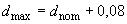 
Минимальный диаметр тела заклепки , мм, рассчитывают по формуле
.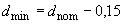 А.2 Диаметр головки заклепки

Максимальный диаметр головки заклепки , с точностью до десятой доли мм, рассчитывают по формуле
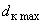 .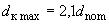 А.3 Допуск диаметра головки заклепки

Допуск диаметра головки заклепки составляет h16 для заклепок с 3,2 мм и h17 - для заклепок с 3,2 мм.
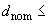 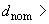 А.4 Высота головки заклепки

Максимальную высоту головки заклепки , с точностью до десятой доли мм, рассчитывают по формуле
.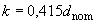 A.5 Диаметр отверстия под заклепки

Диаметры отверстий , , мм, под заклепки рассчитывают по формулам:
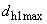 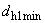 ,

.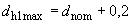 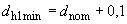 Приложение В (справочное). Сведения о соответствии ссылочных международных (региональных) стандартов национальным стандартам Российской Федерации

Приложение В
(справочное)


Текст документа сверен по:
официальное издание
М.: Стандартинформ, 2006Корпус заклепкиnom3,244,84,86,4max3,384,084,884,886,48min3,053,854,654,656,25max6,78,410,110,113,4min5,86,98,38,311,6max 1,31,7222,7Сердечникmax1,852,352,772,773,71min 2527272727Длина заклепки Длина заклепки Длина заклепки Рекомендуемая толщина пакетаРекомендуемая толщина пакетаРекомендуемая толщина пакетаРекомендуемая толщина пакетаРекомендуемая толщина пакетаnom=minmaxmax6,57,57,50,5-2,08992,0-3,52,0-3,52,0-3,58,59,59,5---2,5-3,59,510,510,53,5-5,03,5-5,03,5-5,03,5-5,01112125,0-6,55,0-6,55,0-6,55,0-6,512,513,513,56,5-8,06,5-8,06,5-8,0-1,5-6,5131414--6,5-8,014,515,515,58-108-108,0-9,515,516,516,5-6,5-9,51617179,5-11,018191911-1321222213-16Примечания 

1 Размеры корпуса заклепки рассчитаны по формулам, указанным в приложении А. 

2 Толщина пакета для заклепок с размерами, указанными в таблице 1, и комбинацией материалов в соответствии с пунктом 4 характеризуются минимальным и максимальным значением толщины пакета. Минимальное значение толщины пакета приводится только в качестве рекомендации. Возможно в отдельных случаях выходить за рамки указанного нижнего предела толщины пакета. Примечания 

1 Размеры корпуса заклепки рассчитаны по формулам, указанным в приложении А. 

2 Толщина пакета для заклепок с размерами, указанными в таблице 1, и комбинацией материалов в соответствии с пунктом 4 характеризуются минимальным и максимальным значением толщины пакета. Минимальное значение толщины пакета приводится только в качестве рекомендации. Возможно в отдельных случаях выходить за рамки указанного нижнего предела толщины пакета. Примечания 

1 Размеры корпуса заклепки рассчитаны по формулам, указанным в приложении А. 

2 Толщина пакета для заклепок с размерами, указанными в таблице 1, и комбинацией материалов в соответствии с пунктом 4 характеризуются минимальным и максимальным значением толщины пакета. Минимальное значение толщины пакета приводится только в качестве рекомендации. Возможно в отдельных случаях выходить за рамки указанного нижнего предела толщины пакета. Примечания 

1 Размеры корпуса заклепки рассчитаны по формулам, указанным в приложении А. 

2 Толщина пакета для заклепок с размерами, указанными в таблице 1, и комбинацией материалов в соответствии с пунктом 4 характеризуются минимальным и максимальным значением толщины пакета. Минимальное значение толщины пакета приводится только в качестве рекомендации. Возможно в отдельных случаях выходить за рамки указанного нижнего предела толщины пакета. Примечания 

1 Размеры корпуса заклепки рассчитаны по формулам, указанным в приложении А. 

2 Толщина пакета для заклепок с размерами, указанными в таблице 1, и комбинацией материалов в соответствии с пунктом 4 характеризуются минимальным и максимальным значением толщины пакета. Минимальное значение толщины пакета приводится только в качестве рекомендации. Возможно в отдельных случаях выходить за рамки указанного нижнего предела толщины пакета. Примечания 

1 Размеры корпуса заклепки рассчитаны по формулам, указанным в приложении А. 

2 Толщина пакета для заклепок с размерами, указанными в таблице 1, и комбинацией материалов в соответствии с пунктом 4 характеризуются минимальным и максимальным значением толщины пакета. Минимальное значение толщины пакета приводится только в качестве рекомендации. Возможно в отдельных случаях выходить за рамки указанного нижнего предела толщины пакета. Примечания 

1 Размеры корпуса заклепки рассчитаны по формулам, указанным в приложении А. 

2 Толщина пакета для заклепок с размерами, указанными в таблице 1, и комбинацией материалов в соответствии с пунктом 4 характеризуются минимальным и максимальным значением толщины пакета. Минимальное значение толщины пакета приводится только в качестве рекомендации. Возможно в отдельных случаях выходить за рамки указанного нижнего предела толщины пакета. Примечания 

1 Размеры корпуса заклепки рассчитаны по формулам, указанным в приложении А. 

2 Толщина пакета для заклепок с размерами, указанными в таблице 1, и комбинацией материалов в соответствии с пунктом 4 характеризуются минимальным и максимальным значением толщины пакета. Минимальное значение толщины пакета приводится только в качестве рекомендации. Возможно в отдельных случаях выходить за рамки указанного нижнего предела толщины пакета. minmax 3,23,33,44,04,14,24,84,95,0, ммНагрузка на срез, 
Н, minНагрузка на растяжение, Н, minУсилие разрыва сердечника, Н, max3,21100145035004,01600220050004,82200310070006,43600490010230Обозначение ссылочного международного стандартаОбозначение и наименование соответствующего национального стандартаИСО 14588:2000ГОСТ Р ИСО 14588 Заклепки "слепые". Термины и определенияИСО 14859:2000ГОСТ Р ИСО 14859 Заклепки "слепые". Механические испытанияИСО 3269:2000ГОСТ 17769-83 Изделия крепежные. Правила приемки